МУНИЦИПАЛЬНОЕ КАЗЕННОЕ ОБЩЕОБРАЗОВАТЕЛЬНОЕ УЧРЕЖДЕНИЕ КВИТОКСКАЯ СРЕДНЯЯ ОБЩЕОБРАЗОВАТЕЛЬНАЯ ШКОЛА   №1Игра – соревнование в старшей смешанной группе «Моя армия»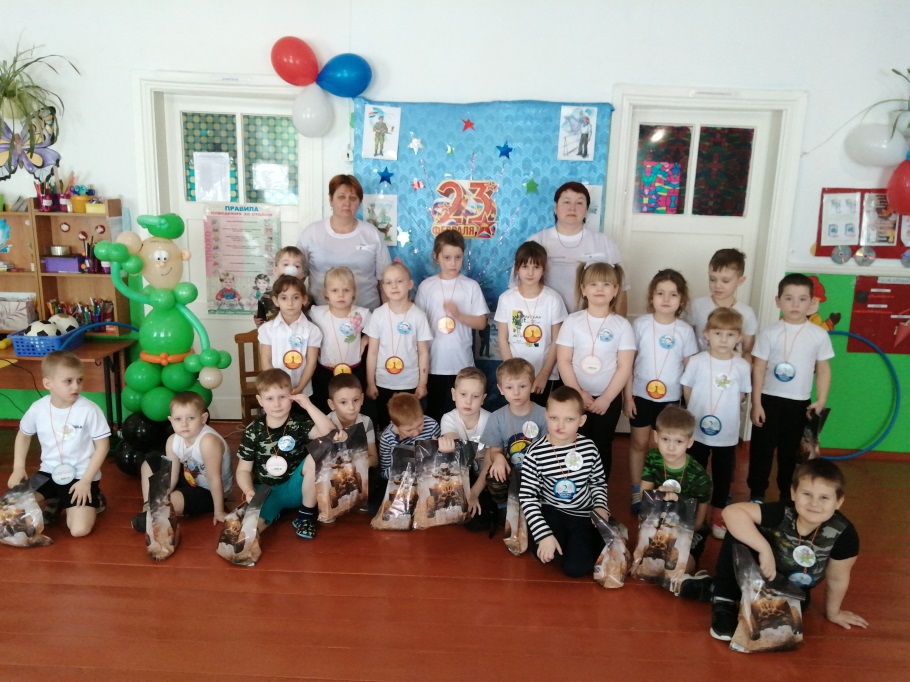 Подготовила и провелавоспитатель старшей смешанной группыВелигдус О.В. Февраль, 2021гЦель: оптимизировать двигательную активность детей, воспитывать культуру общения, воспитывать у детей чувство патриотизма, желание быть полезным обществу.Задачи: закреплять знание о военных профессиях, названиях военной техники, использовать приобретенные навыки в выполнении различных двигательных заданий. воспитывать патриотические чувства. создавать праздничное настроение, воспитывать соревновательные качества, чувства взаимовыручки, поддержки,  развивать выдержку, выносливость.Оборудование 2 обруча, 2 макета танка, мешочки с песком, кегли, 2 шарфа, 2 мяча, канат, медали на каждого ребенкаЗвучит марш. Девочки с цветами заходят в зал и становятся полукругом. Заходят мальчики с флажками, идут круг почёта, перестраиваются через центр в две колонны, маршируют. По команде «На месте стой, раз, два!» останавливаются.Ведущая: Дорогие ребята! Вот опять мы собрались все вместе в этом зале. Настроение у нас радостное и приподнятое, ведь сегодня мы отмечаем праздник – День Защитника Отечества. Вся Россия в эти дни поздравляет ваших пап и дедушек, а мы поздравляем наших мальчиков. Пусть же в этот день как можно больше радости будет в нашем зале.ДЕТИ читают стихотворенияПоют песню «Наша армия самая сильная»Ведущая. 	Начинаем наши праздничные соревнования. Состязаться в быстроте, силе и ловкости сегодня будут 2 команды: «Лётчики» и «Моряки». Участников прошу приготовиться к соревнованиям. Дети, разделившись на команды, встают перед ориентирами.Ведущая:Приветствуем команду «Лётчики» и команду «Моряки»! А команды прошу поприветствовать друг друга.Приветствия команд.Команда «Лётчики»:             Летит эскадрилья – пилотов отряд – 				    Команда отважных и сильных ребят.				    В воздушных боях мы всегда побеждаем.				    Соперникам нашим удачи желаем!Команда «Моряки»:              Мы – волки морские! Нам шторм нипочём,				    Мы плавать умеем и дружим с мячом.				    Сильны, веселы и храбрее нас нет.				    Команде соперников шлём свой привет!1 задание – «Разминка»У первых игроков в на голове каска, а в руках граната (кегля). По сигналу первые игроки бегут до ориентира, обегают, возвращаются и передают каску и гранату следующему игроку. Побеждает команда, первой выполнившая эстафету. Вручается картинка (самолёт или кораблик) соответствующая команде.Ведущая:	Есть такая пословица: «Не тот стрелок, кто стреляет, а тот, кто в цель попадает». Проверим, какие вы стрелки!(задание не на скорость, а на число попаданий, сколько шариков попали в цель, столько очков)2 задание – «Меткие стрелки».Встать в обруч, взять шарик, прицелиться и бросить в корзину, вернуться и передать эстафету.Ведущая:		            Ну что же, проверим-ка мы пока:				Готовы ли вы сражаться?				В бою побеждает наверняка				Тот, кто умеет за друга держаться!3 задание –  «Дружные товарищи»По сигналу, по 2 участника от каждой команды, бегут до ориентира и обратно,  обеими руками держась вместе за один мяч. Возвратившись к команде, передают мяч следующим участникам. Побеждает команда, которая быстрее закончила эстафету.Ведущая: А сейчас мы отдохнём  и я хотела бы проверить ваше внимание! Сейчас я буду задавать вопросы, а вы, если согласны со мной, будете отвечать такими словами: «Это мы ребята – бравые солдаты!» Ну, а если не согласны, должны промолчать! Проводится игра «Солдат, будь внимателен!».Кто рано просыпается и быстро умывается?Кто зря не задирается, друзьям помочь старается?Кто вместо риса и котлет, съел за обедом пять конфет?Кто девчонок защищает, малышей не обижает?Кто боится приключений и весёлых развлечений?Кто спортом занимается и дома закаляется?Кто книжки и тетрадки содержит в беспорядке?Кто велосипед сломал и об этом не сказал?Кто мечтает ни много, ни мало дослужиться до генералов?Кто во дворе играл в футбол и забил в окошко гол?Кто в армию пойдёт служить, чтобы всем примером быть?Ведущая: нам нужно пробраться в штаб противника и добыть секретные сведения.4 задание – «Разведчики»Первые игроки перелезают через модуль, добегают до туннеля, кто первый добежит, тот первый и пролезает через него. Берут секретный пакет с модульного куба и возвращаются, передавая эстафету. Ведущая:	Следующее соревнование называется «Переправа».5 задание – «Переправа» Перед вами река, и она глубока. Надо переправиться на другой берег. По сигналу первые участники «переплывают» (т. е. перебегают) на другой берег. Перебежав, встают в обруч и поднимают его 2-мя руками до талии, затем бегом возвращаются к команде. Добежав, первые участники захватывают вторых, и уже вместе они переправляются на другой берег. Переправившись, первые участники остаются на другом берегу, а вторые с обручем бегут за третьими и т. д. Выигрывает команда, все игроки которой быстрее переправятся на другой берег.Ведущая: в следующем задании у нас будут участвовать командиры команд.6 задание –  Конкурс командиров «Разминируй поле» Ребенок- командир каждой команды должен собрать закрытыми глазами мин (мешочки с песком) Кто быстрее. Ведущая:	 Приказы старшего по званию в армии выполняются беспрекословно. Поэтому наш следующий конкурс называется «Слушай мою команду!».7 задание – «Слушай мою команду!»Все маршируют под музыку. Когда музыка прерывается, звучит команда, кто ошибается, выбывает:- «Присесть!»;- «Прыгать!»;- «Хлопать!»;- «Топать!»;- «Встать на одну ногу!»;- «Крикнуть «Ура!».Ведущая:		          Теперь беремся за канат.Кто сильнее из ребят?Тот, кто перетянет,Самым сильным станет!8 задание – ««Перетягивание каната».Ведущая: последнее задание, которое вы должны преодолеть называется:9 задание – «Отгадай и найди»Велущая загадывает загадку, дети отгадывают. После первые игроки скачут на мяче – хопе до мальберта, находит картинку с отгадкой и вешают на мольберт, после чего возвращается. Защитывается одно очко первому выполнившему задание и т.д, загадывается загадка, дети отгадывают и выполняют задание.Смело в небе проплывает,Обгоняя птиц полет.Человек им управляет.Что такое? (самолет.)Без разгона ввысь взлетаю,Стрекозу напоминаю.Отправляется в полетНаш российский... (вертолет).Хожу в железном панцире,Бронею весь обшитый.Стреляю я снарядами,Я очень грозный с виду... (танк).Под водой железный кит,Днем и ночью кит не спит.Днем и ночью под водойОхраняет мой покой. (подводная лодка.)Чудо-птица, алый хвост,Прилетела в стаю звезд.Наш народ построил этуМежпланетную... (ракету).Говорят, что я ручная.Почему – сама не знаю:У меня характер колкий,Помнит враг мои осколки. (граната).Моряком ты можешь стать,Чтоб границу охранять.И служить не на земле,А на военном … (корабле).Брат сказал: «Не торопись!Лучше в школе ты учись!Будешь ты отличником – Станешь…(пограничником).Тучек нет на горизонте,Но раскрылся в небе зонтик,Через несколько минут опустился… (парашют).Грянул гром, весёлый громЗасверкало всё кругом!Рвутся в небо неустанноРазноцветные фонтанны.Брызги света всюду льютЭто праздничный… (салют).Ведущая:                  Ну что же, окончены соревнования,Пора подводить нам спортивный итог.Отлично все дети справлялись с заданиемИ в этом нам спорт, безусловно, помог!Подведение итоговДети выстраиваются полукругом.Ведущая:  а сейчас прозвучат поздравления от девочек для наших будущих воинов, мальчиков.1-я девочка:		            Наши мальчишки любят мечтать, Хотят поскорее мужчинами стать,Водить корабли, самолёты, машины И строить дома, как их папы – мужчины!2-я девочка:		            Мы вам хотели пожелать,                                                Чтоб в жизни не робелось.				Пусть будет в жизни помогать                                               Мальчишеская смелость!3-я девочка:		           Станут мальчики большими,				Будут Родину беречь,				Будет мир несокрушимым				Для любви и добрых встреч!4-я девочка:		           Мы хотим сказать вам громко:				Важен мир для всех ребят!				Поздравляют вас девчонки,				Наших будущих солдат Дети под звуки марша выходят из зала.